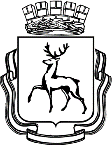 АДМИНИСТРАЦИЯ ГОРОДА НИЖНЕГО НОВГОРОДАПОСТАНОВЛЕНИЕ	В соответствии со статьей 179 Бюджетного кодекса Российской Федерации, статьей 52 Устава города Нижнего Новгорода, решением городской Думы города Нижнего Новгорода от 26.06.2024 № 112 «О внесении изменений в решение городской Думы города Нижнего Новгорода от 13.12.2023 № 273 «О бюджете города Нижнего Новгорода на 2024 год и на плановый период 2025-2026 годов», постановлением администрации города Нижнего Новгорода от 03.06.2020 «О структуре администрации города Нижнего Новгорода», постановлением администрации города Нижнего Новгорода от 09.02.2024 №839 «О создании департамента экономического развития и инвестиций администрации города Нижнего Новгорода и утверждении Положения о данном департаменте», постановлением администрации города Нижнего Новгорода от 08.04.2014 № 1228 «Об утверждении Порядка разработки, реализации и оценки эффективности муниципальных программ города Нижнего Новгорода и Методических рекомендаций по разработке и реализации муниципальных программ города Нижнего Новгорода» администрация города Нижнего Новгорода постановляет:1. Внести в муниципальную программу «Развитие малого и среднего предпринимательства в городе Нижнем Новгороде» на 2023-2028 годы (далее - Программа), утвержденную постановлением администрации города Нижнего Новгорода от 29.12.2022 № 7216, следующие изменения: 1.1. В строке «Соисполнитель Программы» слова «Департамент экономического развития администрации города Нижнего Новгорода» заменить словами «Департамент экономического развития и инвестиций администрации города Нижнего Новгорода»	.1.2. В условных обозначениях, используемых в Программе, слова «ДЭР - департамент экономического развития администрации города Нижнего Новгорода» заменить словами «ДЭРиИ - департамент экономического развития и инвестиций администрации города Нижнего Новгорода».1.3. По тексту Программы буквы «ДЭР» заменить буквами «ДЭРиИ».1.4. Таблицу «Паспорт Программы» раздела 1 изложить в новой редакции согласно приложению № 1 к настоящему постановлению.1.5. Слова подраздела 2.2 раздела 2 «Целью Программы является обеспечение условий для развития малого и среднего предпринимательства в качестве одного из источников формирования местного бюджета, создания новых рабочих мест.» заменить словами «Целью Программы является создание и обеспечение благоприятных условий для развития и повышения конкурентоспособности малого и среднего предпринимательства на территории города Нижнего Новгорода.».1.6. Таблицу 4 «Ресурсное обеспечение реализации муниципальной программы за счет средств бюджета города Нижнего Новгорода» изложить в новой редакции согласно приложению № 2 к настоящему постановлению. 	1.7. Таблицу 6 «План реализации муниципальной программы «Развитие малого и среднего предпринимательства в городе Нижнем Новгороде» на 2023 - 2028 годы на 2024 год» изложить в новой редакции согласно приложению № 3 к настоящему постановлению. 	2. Управлению информационной политики администрации города Нижнего Новгорода обеспечить опубликование настоящего постановления в официальном печатном средстве массовой информации – газете «День города. Нижний Новгород».	3. Юридическому департаменту администрации города Нижнего Новгорода (Витушкина Т.А.) обеспечить размещение настоящего постановления на официальном сайте администрации города Нижнего Новгорода в информационнотелекоммуникационной сети «Интернет».	4. Контроль за исполнением постановления возложить на исполняющего обязанности первого заместителя главы администрации города Нижнего Новгорода Егорова С.А.Глава города                                                                                             Ю.В.ШалабаевН.В.Федичева435 58 42 (вн. 5053)3ПРИЛОЖЕНИЕ № 1к постановлению администрациигородаот ___________ № ____________ПРИЛОЖЕНИЕ № 2к постановлению администрациигородаот _____________ № ____________Ресурсное обеспечение реализации муниципальной программыза счет средств бюджета города Нижнего НовгородаПРИЛОЖЕНИЕ № 3к постановлению администрациигородаот ____________ № ___________Планреализации муниципальной программы «Развитие малогои среднего предпринимательства в городе Нижнем Новгороде»на 2023 - 2028 годы на 2024 год№ ┌┐Ответственный исполнитель ПрограммыДепартамент развития предпринимательства администрации города Нижнего Новгорода (далее - ДРП)*Департамент развития предпринимательства администрации города Нижнего Новгорода (далее - ДРП)*Департамент развития предпринимательства администрации города Нижнего Новгорода (далее - ДРП)*Департамент развития предпринимательства администрации города Нижнего Новгорода (далее - ДРП)*Департамент развития предпринимательства администрации города Нижнего Новгорода (далее - ДРП)*Департамент развития предпринимательства администрации города Нижнего Новгорода (далее - ДРП)*Департамент развития предпринимательства администрации города Нижнего Новгорода (далее - ДРП)*Соисполнители ПрограммыАдминистрации районов города Нижнего НовгородаДепартамент экономического развития и инвестиций администрации города Нижнего НовгородаКомитет по управлению городским имуществом и земельными ресурсами администрации города Нижнего НовгородаУправление административно-технического и муниципального контроля администрации города Нижнего НовгородаАдминистрации районов города Нижнего НовгородаДепартамент экономического развития и инвестиций администрации города Нижнего НовгородаКомитет по управлению городским имуществом и земельными ресурсами администрации города Нижнего НовгородаУправление административно-технического и муниципального контроля администрации города Нижнего НовгородаАдминистрации районов города Нижнего НовгородаДепартамент экономического развития и инвестиций администрации города Нижнего НовгородаКомитет по управлению городским имуществом и земельными ресурсами администрации города Нижнего НовгородаУправление административно-технического и муниципального контроля администрации города Нижнего НовгородаАдминистрации районов города Нижнего НовгородаДепартамент экономического развития и инвестиций администрации города Нижнего НовгородаКомитет по управлению городским имуществом и земельными ресурсами администрации города Нижнего НовгородаУправление административно-технического и муниципального контроля администрации города Нижнего НовгородаАдминистрации районов города Нижнего НовгородаДепартамент экономического развития и инвестиций администрации города Нижнего НовгородаКомитет по управлению городским имуществом и земельными ресурсами администрации города Нижнего НовгородаУправление административно-технического и муниципального контроля администрации города Нижнего НовгородаАдминистрации районов города Нижнего НовгородаДепартамент экономического развития и инвестиций администрации города Нижнего НовгородаКомитет по управлению городским имуществом и земельными ресурсами администрации города Нижнего НовгородаУправление административно-технического и муниципального контроля администрации города Нижнего НовгородаАдминистрации районов города Нижнего НовгородаДепартамент экономического развития и инвестиций администрации города Нижнего НовгородаКомитет по управлению городским имуществом и земельными ресурсами администрации города Нижнего НовгородаУправление административно-технического и муниципального контроля администрации города Нижнего НовгородаЦели ПрограммыСоздание и обеспечение благоприятных условий для развития и повышения конкурентоспособности малого и среднего предпринимательства на территории города Нижнего НовгородаСоздание и обеспечение благоприятных условий для развития и повышения конкурентоспособности малого и среднего предпринимательства на территории города Нижнего НовгородаСоздание и обеспечение благоприятных условий для развития и повышения конкурентоспособности малого и среднего предпринимательства на территории города Нижнего НовгородаСоздание и обеспечение благоприятных условий для развития и повышения конкурентоспособности малого и среднего предпринимательства на территории города Нижнего НовгородаСоздание и обеспечение благоприятных условий для развития и повышения конкурентоспособности малого и среднего предпринимательства на территории города Нижнего НовгородаСоздание и обеспечение благоприятных условий для развития и повышения конкурентоспособности малого и среднего предпринимательства на территории города Нижнего НовгородаСоздание и обеспечение благоприятных условий для развития и повышения конкурентоспособности малого и среднего предпринимательства на территории города Нижнего НовгородаЗадачи ПрограммыОбеспечение условий развития малого и среднего предпринимательства, а также физических лиц, применяющих специальный налоговый режим «Налог на профессиональный доход» в качестве одного из источников формирования местного бюджета, создания новых рабочих мест.Содействие в развитии малого и среднего предпринимательства в сферах торговли, общественного питания и бытового обслуживания.Обеспечение условий развития малого и среднего предпринимательства, а также физических лиц, применяющих специальный налоговый режим «Налог на профессиональный доход» в качестве одного из источников формирования местного бюджета, создания новых рабочих мест.Содействие в развитии малого и среднего предпринимательства в сферах торговли, общественного питания и бытового обслуживания.Обеспечение условий развития малого и среднего предпринимательства, а также физических лиц, применяющих специальный налоговый режим «Налог на профессиональный доход» в качестве одного из источников формирования местного бюджета, создания новых рабочих мест.Содействие в развитии малого и среднего предпринимательства в сферах торговли, общественного питания и бытового обслуживания.Обеспечение условий развития малого и среднего предпринимательства, а также физических лиц, применяющих специальный налоговый режим «Налог на профессиональный доход» в качестве одного из источников формирования местного бюджета, создания новых рабочих мест.Содействие в развитии малого и среднего предпринимательства в сферах торговли, общественного питания и бытового обслуживания.Обеспечение условий развития малого и среднего предпринимательства, а также физических лиц, применяющих специальный налоговый режим «Налог на профессиональный доход» в качестве одного из источников формирования местного бюджета, создания новых рабочих мест.Содействие в развитии малого и среднего предпринимательства в сферах торговли, общественного питания и бытового обслуживания.Обеспечение условий развития малого и среднего предпринимательства, а также физических лиц, применяющих специальный налоговый режим «Налог на профессиональный доход» в качестве одного из источников формирования местного бюджета, создания новых рабочих мест.Содействие в развитии малого и среднего предпринимательства в сферах торговли, общественного питания и бытового обслуживания.Обеспечение условий развития малого и среднего предпринимательства, а также физических лиц, применяющих специальный налоговый режим «Налог на профессиональный доход» в качестве одного из источников формирования местного бюджета, создания новых рабочих мест.Содействие в развитии малого и среднего предпринимательства в сферах торговли, общественного питания и бытового обслуживания.Этапы и сроки реализации ПрограммыСрок реализации Программы 2023 – 2028 годы. Программа реализуется в один этапСрок реализации Программы 2023 – 2028 годы. Программа реализуется в один этапСрок реализации Программы 2023 – 2028 годы. Программа реализуется в один этапСрок реализации Программы 2023 – 2028 годы. Программа реализуется в один этапСрок реализации Программы 2023 – 2028 годы. Программа реализуется в один этапСрок реализации Программы 2023 – 2028 годы. Программа реализуется в один этапСрок реализации Программы 2023 – 2028 годы. Программа реализуется в один этапОбъемы бюджетных ассигнований Программы за счет средств бюджета города Нижнего НовгородаОбщий объем бюджетных ассигнований на период реализации Программы составит 315 515 137,09 руб., в том числе: руб.Общий объем бюджетных ассигнований на период реализации Программы составит 315 515 137,09 руб., в том числе: руб.Общий объем бюджетных ассигнований на период реализации Программы составит 315 515 137,09 руб., в том числе: руб.Общий объем бюджетных ассигнований на период реализации Программы составит 315 515 137,09 руб., в том числе: руб.Общий объем бюджетных ассигнований на период реализации Программы составит 315 515 137,09 руб., в том числе: руб.Общий объем бюджетных ассигнований на период реализации Программы составит 315 515 137,09 руб., в том числе: руб.Общий объем бюджетных ассигнований на период реализации Программы составит 315 515 137,09 руб., в том числе: руб.Объемы бюджетных ассигнований Программы за счет средств бюджета города Нижнего НовгородаОтветственный исполнитель2023 год2024 год2025 год2026 год2027 год2028 годОбъемы бюджетных ассигнований Программы за счет средств бюджета города Нижнего НовгородаВсего, в том числе:63 198 797,7744 624 395,9250 488 200,0050 488 200,0052 376 076,1254 339 467,28Объемы бюджетных ассигнований Программы за счет средств бюджета города Нижнего НовгородаДРП63 198 797,7744 624 395,9250 488 200,0050 488 200,0052 376 076,1254 339 467,28Целевые индикаторы ПрограммыЧисло субъектов малого и среднего предпринимательства (юридические лица и индивидуальные предприниматели) на 10 тыс. человек населения - 652,7 ед.Доля среднесписочной численности работников (без внешних совместителей) малых и средних предприятий в среднесписочной численности работников (без внешних совместителей) всех предприятий и организаций - 36,4 %.Оборот малых предприятий – 370 381 млн. руб.Инвестиции в основной капитал малых предприятий – 3 446 млн. руб.Объемы налоговых поступлений от субъектов малого и среднего предпринимательства города в бюджетную систему – 9 686 млн. руб.Доля участников закупок - субъектов малого и среднего предпринимательства – 30%.Фактическая обеспеченность НТО на 10 000 жителей – 24,0%.Обеспеченность населения города площадью стационарных торговых объектов согласно нормативу – 196,9%.Обеспеченность населения города посадочными местами в организациях общественного питания согласно нормативу – 101,7%.Обеспеченность населения города рабочими местами в организациях бытового обслуживания согласно нормативу – 65,7 %.Доля торговых мест, предоставляемых товаропроизводителям сельскохозяйственной продукции и гражданам, ведущим фермерские (крестьянские), личные подсобные хозяйства, на розничных рынках – не менее 50%.Число субъектов малого и среднего предпринимательства (юридические лица и индивидуальные предприниматели) на 10 тыс. человек населения - 652,7 ед.Доля среднесписочной численности работников (без внешних совместителей) малых и средних предприятий в среднесписочной численности работников (без внешних совместителей) всех предприятий и организаций - 36,4 %.Оборот малых предприятий – 370 381 млн. руб.Инвестиции в основной капитал малых предприятий – 3 446 млн. руб.Объемы налоговых поступлений от субъектов малого и среднего предпринимательства города в бюджетную систему – 9 686 млн. руб.Доля участников закупок - субъектов малого и среднего предпринимательства – 30%.Фактическая обеспеченность НТО на 10 000 жителей – 24,0%.Обеспеченность населения города площадью стационарных торговых объектов согласно нормативу – 196,9%.Обеспеченность населения города посадочными местами в организациях общественного питания согласно нормативу – 101,7%.Обеспеченность населения города рабочими местами в организациях бытового обслуживания согласно нормативу – 65,7 %.Доля торговых мест, предоставляемых товаропроизводителям сельскохозяйственной продукции и гражданам, ведущим фермерские (крестьянские), личные подсобные хозяйства, на розничных рынках – не менее 50%.Число субъектов малого и среднего предпринимательства (юридические лица и индивидуальные предприниматели) на 10 тыс. человек населения - 652,7 ед.Доля среднесписочной численности работников (без внешних совместителей) малых и средних предприятий в среднесписочной численности работников (без внешних совместителей) всех предприятий и организаций - 36,4 %.Оборот малых предприятий – 370 381 млн. руб.Инвестиции в основной капитал малых предприятий – 3 446 млн. руб.Объемы налоговых поступлений от субъектов малого и среднего предпринимательства города в бюджетную систему – 9 686 млн. руб.Доля участников закупок - субъектов малого и среднего предпринимательства – 30%.Фактическая обеспеченность НТО на 10 000 жителей – 24,0%.Обеспеченность населения города площадью стационарных торговых объектов согласно нормативу – 196,9%.Обеспеченность населения города посадочными местами в организациях общественного питания согласно нормативу – 101,7%.Обеспеченность населения города рабочими местами в организациях бытового обслуживания согласно нормативу – 65,7 %.Доля торговых мест, предоставляемых товаропроизводителям сельскохозяйственной продукции и гражданам, ведущим фермерские (крестьянские), личные подсобные хозяйства, на розничных рынках – не менее 50%.Число субъектов малого и среднего предпринимательства (юридические лица и индивидуальные предприниматели) на 10 тыс. человек населения - 652,7 ед.Доля среднесписочной численности работников (без внешних совместителей) малых и средних предприятий в среднесписочной численности работников (без внешних совместителей) всех предприятий и организаций - 36,4 %.Оборот малых предприятий – 370 381 млн. руб.Инвестиции в основной капитал малых предприятий – 3 446 млн. руб.Объемы налоговых поступлений от субъектов малого и среднего предпринимательства города в бюджетную систему – 9 686 млн. руб.Доля участников закупок - субъектов малого и среднего предпринимательства – 30%.Фактическая обеспеченность НТО на 10 000 жителей – 24,0%.Обеспеченность населения города площадью стационарных торговых объектов согласно нормативу – 196,9%.Обеспеченность населения города посадочными местами в организациях общественного питания согласно нормативу – 101,7%.Обеспеченность населения города рабочими местами в организациях бытового обслуживания согласно нормативу – 65,7 %.Доля торговых мест, предоставляемых товаропроизводителям сельскохозяйственной продукции и гражданам, ведущим фермерские (крестьянские), личные подсобные хозяйства, на розничных рынках – не менее 50%.Число субъектов малого и среднего предпринимательства (юридические лица и индивидуальные предприниматели) на 10 тыс. человек населения - 652,7 ед.Доля среднесписочной численности работников (без внешних совместителей) малых и средних предприятий в среднесписочной численности работников (без внешних совместителей) всех предприятий и организаций - 36,4 %.Оборот малых предприятий – 370 381 млн. руб.Инвестиции в основной капитал малых предприятий – 3 446 млн. руб.Объемы налоговых поступлений от субъектов малого и среднего предпринимательства города в бюджетную систему – 9 686 млн. руб.Доля участников закупок - субъектов малого и среднего предпринимательства – 30%.Фактическая обеспеченность НТО на 10 000 жителей – 24,0%.Обеспеченность населения города площадью стационарных торговых объектов согласно нормативу – 196,9%.Обеспеченность населения города посадочными местами в организациях общественного питания согласно нормативу – 101,7%.Обеспеченность населения города рабочими местами в организациях бытового обслуживания согласно нормативу – 65,7 %.Доля торговых мест, предоставляемых товаропроизводителям сельскохозяйственной продукции и гражданам, ведущим фермерские (крестьянские), личные подсобные хозяйства, на розничных рынках – не менее 50%.Число субъектов малого и среднего предпринимательства (юридические лица и индивидуальные предприниматели) на 10 тыс. человек населения - 652,7 ед.Доля среднесписочной численности работников (без внешних совместителей) малых и средних предприятий в среднесписочной численности работников (без внешних совместителей) всех предприятий и организаций - 36,4 %.Оборот малых предприятий – 370 381 млн. руб.Инвестиции в основной капитал малых предприятий – 3 446 млн. руб.Объемы налоговых поступлений от субъектов малого и среднего предпринимательства города в бюджетную систему – 9 686 млн. руб.Доля участников закупок - субъектов малого и среднего предпринимательства – 30%.Фактическая обеспеченность НТО на 10 000 жителей – 24,0%.Обеспеченность населения города площадью стационарных торговых объектов согласно нормативу – 196,9%.Обеспеченность населения города посадочными местами в организациях общественного питания согласно нормативу – 101,7%.Обеспеченность населения города рабочими местами в организациях бытового обслуживания согласно нормативу – 65,7 %.Доля торговых мест, предоставляемых товаропроизводителям сельскохозяйственной продукции и гражданам, ведущим фермерские (крестьянские), личные подсобные хозяйства, на розничных рынках – не менее 50%.Число субъектов малого и среднего предпринимательства (юридические лица и индивидуальные предприниматели) на 10 тыс. человек населения - 652,7 ед.Доля среднесписочной численности работников (без внешних совместителей) малых и средних предприятий в среднесписочной численности работников (без внешних совместителей) всех предприятий и организаций - 36,4 %.Оборот малых предприятий – 370 381 млн. руб.Инвестиции в основной капитал малых предприятий – 3 446 млн. руб.Объемы налоговых поступлений от субъектов малого и среднего предпринимательства города в бюджетную систему – 9 686 млн. руб.Доля участников закупок - субъектов малого и среднего предпринимательства – 30%.Фактическая обеспеченность НТО на 10 000 жителей – 24,0%.Обеспеченность населения города площадью стационарных торговых объектов согласно нормативу – 196,9%.Обеспеченность населения города посадочными местами в организациях общественного питания согласно нормативу – 101,7%.Обеспеченность населения города рабочими местами в организациях бытового обслуживания согласно нормативу – 65,7 %.Доля торговых мест, предоставляемых товаропроизводителям сельскохозяйственной продукции и гражданам, ведущим фермерские (крестьянские), личные подсобные хозяйства, на розничных рынках – не менее 50%.№п/пКод основного мероприятия целевой статьи расходовНаименование Программы, основного мероприятияОтветственный исполнитель, соисполнителиРасходы (руб.)Расходы (руб.)Расходы (руб.)Расходы (руб.)Расходы (руб.)Расходы (руб.)№п/пКод основного мероприятия целевой статьи расходовНаименование Программы, основного мероприятияОтветственный исполнитель, соисполнители202320242025202620272028123456789102500000000Муниципальная программа «Развитие малого и среднего предпринимательства в городе Нижнем Новгороде» на 2023 – 2028 годыВсего, в том числе:63 198 797,7744 624 395,9250 488 200,0050 488 200,0052 376 076,1254 339 467,28Муниципальная программа «Развитие малого и среднего предпринимательства в городе Нижнем Новгороде» на 2023 – 2028 годыДРП63 198 797,7744 624 395,9250 488 200,0050 488 200,0052 376 076,1254 339 467,281.25П0100000Финансовая поддержка субъектов малого и среднего предпринимательстваДРП43 900 275,6123 750 000,0025 000 000,0025 000 000,0025 000 000,0025 000 000,002.Консультирование о мерах финансовой поддержки субъектов малого и среднего бизнесаДРП3.Консультирование в области налогообложенияДРП4.Имущественная поддержка субъектов малого и среднего предпринимательстваКУГИиЗР5.25П0500000Финансовое обеспечение уставной деятельности АНО «Центр поддержки предпринимательства города Нижнего Новгорода»ДРП17 796 725,1619 514 395,9223 888 200,0023 888 200,0025 776 076,1227 739 467,286.Аналитические разработкиДРП7.Создание информационных систем и реестров публичной информацииДРП8.Реализация мер административной поддержкиДРП9.Принятие нормативных правовых актов, направленных на улучшении бизнес-климата на территории городаДРП10.Совершенствование бизнес навыковДРПАР11.Консультационная поддержка субъектов малого и среднего предпринимательстваДРПАР12.25П1200000Популяризация предпринимательской деятельностиДРПАР1 501 797,001 360 000,001 600 000,001 600 000,001 600 000,001 600 000,0013.Содействие развитию нестационарной торговлиДРПУАТиМК14.25П1400000Информационно-аналитическое обеспечение развития потребительского рынкаДРПАР 15.25П1500000Развитие инфраструктуры потребительского рынка, обеспечение вариативности форм торговли, в том числе выставочно-ярмарочная деятельность и проведение фестивалейДРПАР №п/пКод основного мероприятия целевой статьи расходовНаименование подпрограммы, задачи, основного мероприятия, мероприятияОтветственный за выполнение мероприятияСрокСрокПоказатели непосредственного результата реализации мероприятия (далее - ПНР)Показатели непосредственного результата реализации мероприятия (далее - ПНР)Показатели непосредственного результата реализации мероприятия (далее - ПНР)Показатели непосредственного результата реализации мероприятия (далее - ПНР)Показатели непосредственного результата реализации мероприятия (далее - ПНР)Показатели непосредственного результата реализации мероприятия (далее - ПНР)Показатели непосредственного результата реализации мероприятия (далее - ПНР)Объемы финансового обеспечения, руб.Объемы финансового обеспечения, руб.Объемы финансового обеспечения, руб.Объемы финансового обеспечения, руб.Объемы финансового обеспечения, руб.Объемы финансового обеспечения, руб.Объемы финансового обеспечения, руб.Объемы финансового обеспечения, руб.Объемы финансового обеспечения, руб.Объемы финансового обеспечения, руб.№п/пКод основного мероприятия целевой статьи расходовНаименование подпрограммы, задачи, основного мероприятия, мероприятияОтветственный за выполнение мероприятияначала реализацииокончания реализацииНаименование ПНРНаименование ПНРЕд. изм.Ед. изм.Ед. изм.Ед. изм.ЗначениеСобственные городские средстваСредства областного бюджетаСредства областного бюджетаСредства областного бюджетаСредства федерального бюджетаСредства федерального бюджетаСредства федерального бюджетаПрочие источникиПрочие источникиПрочие источники123456778888910111111121212131313Всего по муниципальной программеВсего по муниципальной программеВсего по муниципальной программеВсего по муниципальной программеВсего по муниципальной программеВсего по муниципальной программеВсего по муниципальной программеВсего по муниципальной программеВсего по муниципальной программеВсего по муниципальной программеВсего по муниципальной программеВсего по муниципальной программеВсего по муниципальной программе44 624 395,9244 624 395,9244 624 395,92-------Задача: Обеспечение условий развития малого и среднего предпринимательства, а также физических лиц, применяющих специальный налоговый режим «Налог на профессиональный доход» в качестве одного из источников формирования местного бюджета, создания новых рабочих мест.Задача: Обеспечение условий развития малого и среднего предпринимательства, а также физических лиц, применяющих специальный налоговый режим «Налог на профессиональный доход» в качестве одного из источников формирования местного бюджета, создания новых рабочих мест.Задача: Обеспечение условий развития малого и среднего предпринимательства, а также физических лиц, применяющих специальный налоговый режим «Налог на профессиональный доход» в качестве одного из источников формирования местного бюджета, создания новых рабочих мест.Задача: Обеспечение условий развития малого и среднего предпринимательства, а также физических лиц, применяющих специальный налоговый режим «Налог на профессиональный доход» в качестве одного из источников формирования местного бюджета, создания новых рабочих мест.Задача: Обеспечение условий развития малого и среднего предпринимательства, а также физических лиц, применяющих специальный налоговый режим «Налог на профессиональный доход» в качестве одного из источников формирования местного бюджета, создания новых рабочих мест.Задача: Обеспечение условий развития малого и среднего предпринимательства, а также физических лиц, применяющих специальный налоговый режим «Налог на профессиональный доход» в качестве одного из источников формирования местного бюджета, создания новых рабочих мест.Задача: Обеспечение условий развития малого и среднего предпринимательства, а также физических лиц, применяющих специальный налоговый режим «Налог на профессиональный доход» в качестве одного из источников формирования местного бюджета, создания новых рабочих мест.Задача: Обеспечение условий развития малого и среднего предпринимательства, а также физических лиц, применяющих специальный налоговый режим «Налог на профессиональный доход» в качестве одного из источников формирования местного бюджета, создания новых рабочих мест.Задача: Обеспечение условий развития малого и среднего предпринимательства, а также физических лиц, применяющих специальный налоговый режим «Налог на профессиональный доход» в качестве одного из источников формирования местного бюджета, создания новых рабочих мест.Задача: Обеспечение условий развития малого и среднего предпринимательства, а также физических лиц, применяющих специальный налоговый режим «Налог на профессиональный доход» в качестве одного из источников формирования местного бюджета, создания новых рабочих мест.Задача: Обеспечение условий развития малого и среднего предпринимательства, а также физических лиц, применяющих специальный налоговый режим «Налог на профессиональный доход» в качестве одного из источников формирования местного бюджета, создания новых рабочих мест.Задача: Обеспечение условий развития малого и среднего предпринимательства, а также физических лиц, применяющих специальный налоговый режим «Налог на профессиональный доход» в качестве одного из источников формирования местного бюджета, создания новых рабочих мест.Задача: Обеспечение условий развития малого и среднего предпринимательства, а также физических лиц, применяющих специальный налоговый режим «Налог на профессиональный доход» в качестве одного из источников формирования местного бюджета, создания новых рабочих мест.Задача: Обеспечение условий развития малого и среднего предпринимательства, а также физических лиц, применяющих специальный налоговый режим «Налог на профессиональный доход» в качестве одного из источников формирования местного бюджета, создания новых рабочих мест.Задача: Обеспечение условий развития малого и среднего предпринимательства, а также физических лиц, применяющих специальный налоговый режим «Налог на профессиональный доход» в качестве одного из источников формирования местного бюджета, создания новых рабочих мест.Задача: Обеспечение условий развития малого и среднего предпринимательства, а также физических лиц, применяющих специальный налоговый режим «Налог на профессиональный доход» в качестве одного из источников формирования местного бюджета, создания новых рабочих мест.Задача: Обеспечение условий развития малого и среднего предпринимательства, а также физических лиц, применяющих специальный налоговый режим «Налог на профессиональный доход» в качестве одного из источников формирования местного бюджета, создания новых рабочих мест.Задача: Обеспечение условий развития малого и среднего предпринимательства, а также физических лиц, применяющих специальный налоговый режим «Налог на профессиональный доход» в качестве одного из источников формирования местного бюджета, создания новых рабочих мест.Задача: Обеспечение условий развития малого и среднего предпринимательства, а также физических лиц, применяющих специальный налоговый режим «Налог на профессиональный доход» в качестве одного из источников формирования местного бюджета, создания новых рабочих мест.Задача: Обеспечение условий развития малого и среднего предпринимательства, а также физических лиц, применяющих специальный налоговый режим «Налог на профессиональный доход» в качестве одного из источников формирования местного бюджета, создания новых рабочих мест.Задача: Обеспечение условий развития малого и среднего предпринимательства, а также физических лиц, применяющих специальный налоговый режим «Налог на профессиональный доход» в качестве одного из источников формирования местного бюджета, создания новых рабочих мест.Задача: Обеспечение условий развития малого и среднего предпринимательства, а также физических лиц, применяющих специальный налоговый режим «Налог на профессиональный доход» в качестве одного из источников формирования местного бюджета, создания новых рабочих мест.Задача: Обеспечение условий развития малого и среднего предпринимательства, а также физических лиц, применяющих специальный налоговый режим «Налог на профессиональный доход» в качестве одного из источников формирования местного бюджета, создания новых рабочих мест.1.25П01Основное мероприятие. Финансовая поддержка субъектов малого и среднего предпринимательстваОсновное мероприятие. Финансовая поддержка субъектов малого и среднего предпринимательстваОсновное мероприятие. Финансовая поддержка субъектов малого и среднего предпринимательстваОсновное мероприятие. Финансовая поддержка субъектов малого и среднего предпринимательстваОсновное мероприятие. Финансовая поддержка субъектов малого и среднего предпринимательстваОсновное мероприятие. Финансовая поддержка субъектов малого и среднего предпринимательстваОсновное мероприятие. Финансовая поддержка субъектов малого и среднего предпринимательстваОсновное мероприятие. Финансовая поддержка субъектов малого и среднего предпринимательстваОсновное мероприятие. Финансовая поддержка субъектов малого и среднего предпринимательстваОсновное мероприятие. Финансовая поддержка субъектов малого и среднего предпринимательстваОсновное мероприятие. Финансовая поддержка субъектов малого и среднего предпринимательства23 750 000,0023 750 000,00--------1.1.Субсидии субъектам малого и среднего предпринимательства на возмещение части затрат в целях создания и (или) развития либо модернизации производства товаров (работ, услуг)ДРП01.01.202431.12.202431.12.2024Количество предпринимателей, получивших субсидии на возмещение части затратКоличество предпринимателей, получивших субсидии на возмещение части затратЕд.26262623 750 000,00---------2.Основное мероприятие. Консультирование о мерах финансовой поддержки субъектов малого и среднего бизнеса Основное мероприятие. Консультирование о мерах финансовой поддержки субъектов малого и среднего бизнеса Основное мероприятие. Консультирование о мерах финансовой поддержки субъектов малого и среднего бизнеса Основное мероприятие. Консультирование о мерах финансовой поддержки субъектов малого и среднего бизнеса Основное мероприятие. Консультирование о мерах финансовой поддержки субъектов малого и среднего бизнеса Основное мероприятие. Консультирование о мерах финансовой поддержки субъектов малого и среднего бизнеса Основное мероприятие. Консультирование о мерах финансовой поддержки субъектов малого и среднего бизнеса Основное мероприятие. Консультирование о мерах финансовой поддержки субъектов малого и среднего бизнеса Основное мероприятие. Консультирование о мерах финансовой поддержки субъектов малого и среднего бизнеса Основное мероприятие. Консультирование о мерах финансовой поддержки субъектов малого и среднего бизнеса Основное мероприятие. Консультирование о мерах финансовой поддержки субъектов малого и среднего бизнеса Основное мероприятие. Консультирование о мерах финансовой поддержки субъектов малого и среднего бизнеса ----------2.1.Консультирование субъектов малого и среднего предпринимательства и физических лиц, применяющих специальный налоговый режим «Налог на профессиональный доход», о возможных мерах финансовой поддержкиДРП01.01.202431.12.202431.12.2024Количество субъектов малого и среднего предпринимательства и физических лиц, применяющих специальный налоговый режим «Налог на профессиональный доход»,, получивших консультациюКоличество субъектов малого и среднего предпринимательства и физических лиц, применяющих специальный налоговый режим «Налог на профессиональный доход»,, получивших консультациюЕд.150150150----------3.Основное мероприятие. Консультирование в области налогообложенияОсновное мероприятие. Консультирование в области налогообложенияОсновное мероприятие. Консультирование в области налогообложенияОсновное мероприятие. Консультирование в области налогообложенияОсновное мероприятие. Консультирование в области налогообложенияОсновное мероприятие. Консультирование в области налогообложенияОсновное мероприятие. Консультирование в области налогообложенияОсновное мероприятие. Консультирование в области налогообложенияОсновное мероприятие. Консультирование в области налогообложенияОсновное мероприятие. Консультирование в области налогообложенияОсновное мероприятие. Консультирование в области налогообложенияОсновное мероприятие. Консультирование в области налогообложения----------3.1.Консультирование субъектов малого и среднего предпринимательства и физических лиц, применяющих специальный налоговый режим «Налог на профессиональный доход», в области налогообложения о возможных к применению системах налогообложения и льготах по налогам для субъектов предпринимательской деятельности и самозанятых гражданДРП 01.01.202431.12.202431.12.2024Количество предпринимателей и физических лиц, применяющих специальный налоговый режим «Налог на профессиональный доход»,, получивших консультациюКоличество предпринимателей и физических лиц, применяющих специальный налоговый режим «Налог на профессиональный доход»,, получивших консультациюЕд.Ед.Ед.100----------4.Основное мероприятие. Имущественная поддержка субъектов малого и среднего предпринимательстваОсновное мероприятие. Имущественная поддержка субъектов малого и среднего предпринимательстваОсновное мероприятие. Имущественная поддержка субъектов малого и среднего предпринимательстваОсновное мероприятие. Имущественная поддержка субъектов малого и среднего предпринимательстваОсновное мероприятие. Имущественная поддержка субъектов малого и среднего предпринимательстваОсновное мероприятие. Имущественная поддержка субъектов малого и среднего предпринимательстваОсновное мероприятие. Имущественная поддержка субъектов малого и среднего предпринимательстваОсновное мероприятие. Имущественная поддержка субъектов малого и среднего предпринимательстваОсновное мероприятие. Имущественная поддержка субъектов малого и среднего предпринимательстваОсновное мероприятие. Имущественная поддержка субъектов малого и среднего предпринимательстваОсновное мероприятие. Имущественная поддержка субъектов малого и среднего предпринимательстваОсновное мероприятие. Имущественная поддержка субъектов малого и среднего предпринимательства----------4.1.Ведение и публикация реестра муниципального имущества, предназначенного для содействия развитию малого и среднего предпринимательства, помощь в выборе и аренде нежилых муниципальных помещений, необходимых для осуществления деятельности субъектов МСПКУГИиЗР01.01.202431.12.2024Создание актуального реестраСоздание актуального реестраЕд.Ед.Ед.Ед.1----------4.2.Предоставление в аренду субъектам МСП по приоритетным отраслям площадей муниципальной собственности на льготных условиях (путем проведения специализированных аукционов для субъектов МСП по продаже права аренды объектов муниципального нежилого фонда)КУГИиЗР01.01.202431.12.2024Количество обратившихсяКоличество обратившихсяЕд.Ед.Ед.Ед.5----------4.3.Заключение с субъектами МСП договоров купли-продажи доли в праве общей долевой собственности на объекты нежилого фонда с условием рассрочки платежа в соответствии с Федеральным законом от 22.07.2008 №159-ФЗКУГИиЗР01.01.202431.12.2024Заключено договоровЗаключено договоровЕд.Ед.Ед.Ед.3----------5.25П05Основное мероприятие. Финансовое обеспечение уставной деятельности АНО «Центр поддержки предпринимательства города Нижнего Новгорода»Основное мероприятие. Финансовое обеспечение уставной деятельности АНО «Центр поддержки предпринимательства города Нижнего Новгорода»Основное мероприятие. Финансовое обеспечение уставной деятельности АНО «Центр поддержки предпринимательства города Нижнего Новгорода»Основное мероприятие. Финансовое обеспечение уставной деятельности АНО «Центр поддержки предпринимательства города Нижнего Новгорода»Основное мероприятие. Финансовое обеспечение уставной деятельности АНО «Центр поддержки предпринимательства города Нижнего Новгорода»Основное мероприятие. Финансовое обеспечение уставной деятельности АНО «Центр поддержки предпринимательства города Нижнего Новгорода»Основное мероприятие. Финансовое обеспечение уставной деятельности АНО «Центр поддержки предпринимательства города Нижнего Новгорода»Основное мероприятие. Финансовое обеспечение уставной деятельности АНО «Центр поддержки предпринимательства города Нижнего Новгорода»Основное мероприятие. Финансовое обеспечение уставной деятельности АНО «Центр поддержки предпринимательства города Нижнего Новгорода»Основное мероприятие. Финансовое обеспечение уставной деятельности АНО «Центр поддержки предпринимательства города Нижнего Новгорода»Основное мероприятие. Финансовое обеспечение уставной деятельности АНО «Центр поддержки предпринимательства города Нижнего Новгорода»19 514 395,9219 514 395,92--------5.1.Субсидия в виде имущественного взноса в целях финансового обеспечения уставной деятельности АНО «Центр поддержки предпринимательства города Нижнего Новгорода»ДРП01.01.202431.12.2024Консультативная поддержка субъектов МСП, физических лицКонсультативная поддержка субъектов МСП, физических лицЕд.Ед.Ед.Ед.400012 328 645,92---------5.1.Субсидия в виде имущественного взноса в целях финансового обеспечения уставной деятельности АНО «Центр поддержки предпринимательства города Нижнего Новгорода»ДРП01.01.202431.12.2024Организация работы окон «Мой бизнес»Организация работы окон «Мой бизнес»Ед.Ед.Ед.Ед.812 328 645,92---------5.1.Субсидия в виде имущественного взноса в целях финансового обеспечения уставной деятельности АНО «Центр поддержки предпринимательства города Нижнего Новгорода»ДРП01.01.202431.12.2024Участие в мероприятиях, предусмотренных ПрограммойУчастие в мероприятиях, предусмотренных ПрограммойЕд.Ед.Ед.Ед.312 328 645,92---------5.1.Субсидия в виде имущественного взноса в целях финансового обеспечения уставной деятельности АНО «Центр поддержки предпринимательства города Нижнего Новгорода»ДРП01.01.202431.12.2024Проведение мероприятий ЦПППроведение мероприятий ЦППЕд.Ед.Ед.Ед.2012 328 645,92---------5.1.Субсидия в виде имущественного взноса в целях финансового обеспечения уставной деятельности АНО «Центр поддержки предпринимательства города Нижнего Новгорода»ДРП01.01.202431.12.2024Участие в бизнес мероприятияхУчастие в бизнес мероприятияхЕд.Ед.Ед.Ед.2612 328 645,92---------5.1.Субсидия в виде имущественного взноса в целях финансового обеспечения уставной деятельности АНО «Центр поддержки предпринимательства города Нижнего Новгорода»ДРП01.01.202431.12.2024Проведение опросов и анкетирования предпринимательского сообществаПроведение опросов и анкетирования предпринимательского сообществаЕд.Ед.Ед.Ед.512 328 645,92---------5.1.Субсидия в виде имущественного взноса в целях финансового обеспечения уставной деятельности АНО «Центр поддержки предпринимательства города Нижнего Новгорода»ДРП01.01.202431.12.2024Ведение страницы ЦПП на официальном сайте администрации городаВедение страницы ЦПП на официальном сайте администрации городаЕд.Ед.Ед.Ед.112 328 645,92---------5.1.Субсидия в виде имущественного взноса в целях финансового обеспечения уставной деятельности АНО «Центр поддержки предпринимательства города Нижнего Новгорода»ДРП01.01.202431.12.2024Количество публикаций на сайте администрации города и социальных сетях ЦППКоличество публикаций на сайте администрации города и социальных сетях ЦППЕд.Ед.Ед.Ед.31012 328 645,92---------5.1.Субсидия в виде имущественного взноса в целях финансового обеспечения уставной деятельности АНО «Центр поддержки предпринимательства города Нижнего Новгорода»ДРП01.01.202431.12.2024Организация и проведение ярмарок, выставок-ярмарок, фестивалейОрганизация и проведение ярмарок, выставок-ярмарок, фестивалейЕд.Ед.Ед.Ед.37 185 750,006.Основное мероприятие. Аналитические разработкиОсновное мероприятие. Аналитические разработкиОсновное мероприятие. Аналитические разработкиОсновное мероприятие. Аналитические разработкиОсновное мероприятие. Аналитические разработкиОсновное мероприятие. Аналитические разработкиОсновное мероприятие. Аналитические разработкиОсновное мероприятие. Аналитические разработкиОсновное мероприятие. Аналитические разработкиОсновное мероприятие. Аналитические разработкиОсновное мероприятие. Аналитические разработкиОсновное мероприятие. Аналитические разработки----------6.1.Проведение постоянного мониторинга размещения нестационарных торговых объектов ДРПУАТиМК01.01.202431.12.2024Количество проведенных обследованийКоличество проведенных обследованийЕд.Ед.Ед.Ед.100----------6.2.Мониторинг общественного мнения (проведение опросов)ДРПАР01.01.202431.12.2024Проведено опросовПроведено опросовЕд.Ед.Ед.Ед.1----------6.2.Мониторинг общественного мнения (проведение опросов)ДРПАР01.01.202431.12.2024Количество участников опросовКоличество участников опросовЧел.Чел.Чел.Чел.300----------7.Основное мероприятие. Создание информационных систем и реестров публичной информацииОсновное мероприятие. Создание информационных систем и реестров публичной информацииОсновное мероприятие. Создание информационных систем и реестров публичной информацииОсновное мероприятие. Создание информационных систем и реестров публичной информацииОсновное мероприятие. Создание информационных систем и реестров публичной информацииОсновное мероприятие. Создание информационных систем и реестров публичной информацииОсновное мероприятие. Создание информационных систем и реестров публичной информацииОсновное мероприятие. Создание информационных систем и реестров публичной информацииОсновное мероприятие. Создание информационных систем и реестров публичной информацииОсновное мероприятие. Создание информационных систем и реестров публичной информацииОсновное мероприятие. Создание информационных систем и реестров публичной информацииОсновное мероприятие. Создание информационных систем и реестров публичной информации----------7.1.Создание и поддержание в актуальном состоянии разделов сайта администрации города, находящихся в компетенции департаментаДРП01.01.202431.12.2024Ведение разделаВедение разделаЕд.Ед.Ед.Ед.1----------7.2Публикация материалов на сайте администрации города и социальных сетях департаментаДРП01.01.202431.12.2024Количество публикацийКоличество публикацийЕд.Ед.Ед.Ед.308.Основное мероприятие: Реализация мер административной поддержкиОсновное мероприятие: Реализация мер административной поддержкиОсновное мероприятие: Реализация мер административной поддержкиОсновное мероприятие: Реализация мер административной поддержкиОсновное мероприятие: Реализация мер административной поддержкиОсновное мероприятие: Реализация мер административной поддержкиОсновное мероприятие: Реализация мер административной поддержкиОсновное мероприятие: Реализация мер административной поддержкиОсновное мероприятие: Реализация мер административной поддержкиОсновное мероприятие: Реализация мер административной поддержкиОсновное мероприятие: Реализация мер административной поддержкиОсновное мероприятие: Реализация мер административной поддержки----------8.1.Контроль за соблюдением квоты на закупки у субъектов малого и среднего предпринимательства (30 процентов) и проведение мероприятий, направленных на увеличение данного процентаДЭРиИ01.01.202431.12.2024Соблюдение квотыСоблюдение квотыЕд.Ед.Ед.Ед.1----------8.2.Оценка регулирующего воздействия принятых и принимаемых нормативно-правовых актов, затрагивающих предпринимательскую деятельностьДЭРиИ01.01.202431.12.2024Количество подготовленных экспертных заключений в годКоличество подготовленных экспертных заключений в годЕд.Ед.Ед.Ед.20----------9.Основное мероприятие: Принятие нормативных правовых актов, направленных на улучшении бизнес-климата на территории городаОсновное мероприятие: Принятие нормативных правовых актов, направленных на улучшении бизнес-климата на территории городаОсновное мероприятие: Принятие нормативных правовых актов, направленных на улучшении бизнес-климата на территории городаОсновное мероприятие: Принятие нормативных правовых актов, направленных на улучшении бизнес-климата на территории городаОсновное мероприятие: Принятие нормативных правовых актов, направленных на улучшении бизнес-климата на территории городаОсновное мероприятие: Принятие нормативных правовых актов, направленных на улучшении бизнес-климата на территории городаОсновное мероприятие: Принятие нормативных правовых актов, направленных на улучшении бизнес-климата на территории городаОсновное мероприятие: Принятие нормативных правовых актов, направленных на улучшении бизнес-климата на территории городаОсновное мероприятие: Принятие нормативных правовых актов, направленных на улучшении бизнес-климата на территории городаОсновное мероприятие: Принятие нормативных правовых актов, направленных на улучшении бизнес-климата на территории городаОсновное мероприятие: Принятие нормативных правовых актов, направленных на улучшении бизнес-климата на территории городаОсновное мероприятие: Принятие нормативных правовых актов, направленных на улучшении бизнес-климата на территории городаОсновное мероприятие: Принятие нормативных правовых актов, направленных на улучшении бизнес-климата на территории городаОсновное мероприятие: Принятие нормативных правовых актов, направленных на улучшении бизнес-климата на территории городаОсновное мероприятие: Принятие нормативных правовых актов, направленных на улучшении бизнес-климата на территории городаОсновное мероприятие: Принятие нормативных правовых актов, направленных на улучшении бизнес-климата на территории городаОсновное мероприятие: Принятие нормативных правовых актов, направленных на улучшении бизнес-климата на территории городаОсновное мероприятие: Принятие нормативных правовых актов, направленных на улучшении бизнес-климата на территории городаОсновное мероприятие: Принятие нормативных правовых актов, направленных на улучшении бизнес-климата на территории городаОсновное мероприятие: Принятие нормативных правовых актов, направленных на улучшении бизнес-климата на территории городаОсновное мероприятие: Принятие нормативных правовых актов, направленных на улучшении бизнес-климата на территории городаОсновное мероприятие: Принятие нормативных правовых актов, направленных на улучшении бизнес-климата на территории города9.1.Разработка и принятие нормативных правовых актов, направленных на улучшении бизнес-климата на территории городаДРП КУГИиЗР01.01.202431.12.2024Количество НПАКоличество НПАЕд.Ед.Ед.Ед.2----------10.Основное мероприятие. Совершенствование бизнес навыков Основное мероприятие. Совершенствование бизнес навыков Основное мероприятие. Совершенствование бизнес навыков Основное мероприятие. Совершенствование бизнес навыков Основное мероприятие. Совершенствование бизнес навыков Основное мероприятие. Совершенствование бизнес навыков Основное мероприятие. Совершенствование бизнес навыков Основное мероприятие. Совершенствование бизнес навыков Основное мероприятие. Совершенствование бизнес навыков Основное мероприятие. Совершенствование бизнес навыков Основное мероприятие. Совершенствование бизнес навыков Основное мероприятие. Совершенствование бизнес навыков ----------10.1.Организация и проведение мероприятий, направленных на предоставление субъектам МСП информации о нормативно-правовом регулировании предпринимательской деятельности, на обмен опытом по организации и ведению бизнеса, а также на выполнение требований действующего законодательства в сфере защиты прав потребителей.ДРП01.01.202431.12.2024Количество мероприятийКоличество мероприятийКоличество мероприятийЕд..Ед..Ед..5----------11.Основное мероприятие. Консультационная поддержка субъектов малого и среднего предпринимательстваОсновное мероприятие. Консультационная поддержка субъектов малого и среднего предпринимательстваОсновное мероприятие. Консультационная поддержка субъектов малого и среднего предпринимательстваОсновное мероприятие. Консультационная поддержка субъектов малого и среднего предпринимательстваОсновное мероприятие. Консультационная поддержка субъектов малого и среднего предпринимательстваОсновное мероприятие. Консультационная поддержка субъектов малого и среднего предпринимательстваОсновное мероприятие. Консультационная поддержка субъектов малого и среднего предпринимательстваОсновное мероприятие. Консультационная поддержка субъектов малого и среднего предпринимательстваОсновное мероприятие. Консультационная поддержка субъектов малого и среднего предпринимательстваОсновное мероприятие. Консультационная поддержка субъектов малого и среднего предпринимательстваОсновное мероприятие. Консультационная поддержка субъектов малого и среднего предпринимательстваОсновное мероприятие. Консультационная поддержка субъектов малого и среднего предпринимательства----------11.1.Консультирование по юридическим и практическим вопросам субъектов МСП, а также не занятых в экономике граждан или граждан, самозанятых в неформальном секторе экономики в том числе по вопросам соблюдения прав потребителей в соответствии с Законом Российской Федерации от 07.02.1992 № 2300-1 «О защите прав потребителей»ДРПАР01.01.202431.12.2024Проконсультировано СМСП и гражданПроконсультировано СМСП и гражданЧел.Чел.Чел.Чел.1000----------11.2.Организация встреч главы города Нижнего Новгорода, с участием бизнес-ассоциаций, ТПП Нижегородской области и других предпринимательских объединений с предпринимательским сообществом для разрешения спорных и проблемных ситуаций участников хозяйственной деятельностиДРПАР01.01.202431.12.2024Проведено мероприятийПроведено мероприятийЕд.Ед.Ед.Ед.1----------11.2.Организация встреч главы города Нижнего Новгорода, с участием бизнес-ассоциаций, ТПП Нижегородской области и других предпринимательских объединений с предпринимательским сообществом для разрешения спорных и проблемных ситуаций участников хозяйственной деятельностиДРПАР01.01.202431.12.2024Количество участниковКоличество участниковЧел.Чел.Чел.Чел.100----------12.25П12Основное мероприятие. Популяризация предпринимательской деятельностиОсновное мероприятие. Популяризация предпринимательской деятельностиОсновное мероприятие. Популяризация предпринимательской деятельностиОсновное мероприятие. Популяризация предпринимательской деятельностиОсновное мероприятие. Популяризация предпринимательской деятельностиОсновное мероприятие. Популяризация предпринимательской деятельностиОсновное мероприятие. Популяризация предпринимательской деятельностиОсновное мероприятие. Популяризация предпринимательской деятельностиОсновное мероприятие. Популяризация предпринимательской деятельностиОсновное мероприятие. Популяризация предпринимательской деятельностиОсновное мероприятие. Популяризация предпринимательской деятельности1 360 000,001 360 000,00--------12.1.Организация и проведение мероприятий, форумов и семинаров, содействующих поддержке, развитию и популяризации малого и среднего предпринимательства.ДРП01.01.202431.12.2024Проведено мероприятийПроведено мероприятийЕд.Ед.Ед.Ед.31 360 000,00---------12.1.Организация и проведение мероприятий, форумов и семинаров, содействующих поддержке, развитию и популяризации малого и среднего предпринимательства.ДРП01.01.202431.12.2024Количество участниковКоличество участниковЧел.Чел.Чел.Чел.4001 360 000,00---------Задача: Содействие в развитии малого и среднего предпринимательства в сферах торговли, общественного питания и бытового обслуживания.Задача: Содействие в развитии малого и среднего предпринимательства в сферах торговли, общественного питания и бытового обслуживания.Задача: Содействие в развитии малого и среднего предпринимательства в сферах торговли, общественного питания и бытового обслуживания.Задача: Содействие в развитии малого и среднего предпринимательства в сферах торговли, общественного питания и бытового обслуживания.Задача: Содействие в развитии малого и среднего предпринимательства в сферах торговли, общественного питания и бытового обслуживания.Задача: Содействие в развитии малого и среднего предпринимательства в сферах торговли, общественного питания и бытового обслуживания.Задача: Содействие в развитии малого и среднего предпринимательства в сферах торговли, общественного питания и бытового обслуживания.Задача: Содействие в развитии малого и среднего предпринимательства в сферах торговли, общественного питания и бытового обслуживания.Задача: Содействие в развитии малого и среднего предпринимательства в сферах торговли, общественного питания и бытового обслуживания.Задача: Содействие в развитии малого и среднего предпринимательства в сферах торговли, общественного питания и бытового обслуживания.Задача: Содействие в развитии малого и среднего предпринимательства в сферах торговли, общественного питания и бытового обслуживания.Задача: Содействие в развитии малого и среднего предпринимательства в сферах торговли, общественного питания и бытового обслуживания.Задача: Содействие в развитии малого и среднего предпринимательства в сферах торговли, общественного питания и бытового обслуживания.Задача: Содействие в развитии малого и среднего предпринимательства в сферах торговли, общественного питания и бытового обслуживания.Задача: Содействие в развитии малого и среднего предпринимательства в сферах торговли, общественного питания и бытового обслуживания.Задача: Содействие в развитии малого и среднего предпринимательства в сферах торговли, общественного питания и бытового обслуживания.Задача: Содействие в развитии малого и среднего предпринимательства в сферах торговли, общественного питания и бытового обслуживания.Задача: Содействие в развитии малого и среднего предпринимательства в сферах торговли, общественного питания и бытового обслуживания.Задача: Содействие в развитии малого и среднего предпринимательства в сферах торговли, общественного питания и бытового обслуживания.Задача: Содействие в развитии малого и среднего предпринимательства в сферах торговли, общественного питания и бытового обслуживания.Задача: Содействие в развитии малого и среднего предпринимательства в сферах торговли, общественного питания и бытового обслуживания.Задача: Содействие в развитии малого и среднего предпринимательства в сферах торговли, общественного питания и бытового обслуживания.Задача: Содействие в развитии малого и среднего предпринимательства в сферах торговли, общественного питания и бытового обслуживания.13.Основное мероприятие Содействие развитию нестационарной торговлиОсновное мероприятие Содействие развитию нестационарной торговлиОсновное мероприятие Содействие развитию нестационарной торговлиОсновное мероприятие Содействие развитию нестационарной торговлиОсновное мероприятие Содействие развитию нестационарной торговлиОсновное мероприятие Содействие развитию нестационарной торговлиОсновное мероприятие Содействие развитию нестационарной торговлиОсновное мероприятие Содействие развитию нестационарной торговлиОсновное мероприятие Содействие развитию нестационарной торговлиОсновное мероприятие Содействие развитию нестационарной торговлиОсновное мероприятие Содействие развитию нестационарной торговлиОсновное мероприятие Содействие развитию нестационарной торговли----------13.1.Внесение изменений в схему размещения нестационарных торговых объектов на территории городаДРП01.01.202431.12.2024Количество внесения измененийКоличество внесения измененийЕд.Ед.Ед.Ед.100----------13.2.Проведение электронных аукционов на размещение нестационарных торговых объектовДРП01.01.202431.12.2024Количество аукционовКоличество аукционовЕд.Ед.Ед.Ед.15‎14.Основное мероприятие. Информационно-аналитическое обеспечение развития потребительского рынкаОсновное мероприятие. Информационно-аналитическое обеспечение развития потребительского рынкаОсновное мероприятие. Информационно-аналитическое обеспечение развития потребительского рынкаОсновное мероприятие. Информационно-аналитическое обеспечение развития потребительского рынкаОсновное мероприятие. Информационно-аналитическое обеспечение развития потребительского рынкаОсновное мероприятие. Информационно-аналитическое обеспечение развития потребительского рынкаОсновное мероприятие. Информационно-аналитическое обеспечение развития потребительского рынкаОсновное мероприятие. Информационно-аналитическое обеспечение развития потребительского рынкаОсновное мероприятие. Информационно-аналитическое обеспечение развития потребительского рынкаОсновное мероприятие. Информационно-аналитическое обеспечение развития потребительского рынкаОсновное мероприятие. Информационно-аналитическое обеспечение развития потребительского рынкаОсновное мероприятие. Информационно-аналитическое обеспечение развития потребительского рынка----------14.1.Проведение мониторинга и анализа развития потребительского рынка городаДРПАР01.01.202431.12.2024Количество подготовленного информационно-аналитического материалаКоличество подготовленного информационно-аналитического материалаЕд.Ед.Ед.Ед.4---------15.25П15Основное мероприятие. Развитие инфраструктуры потребительского рынка, обеспечение вариативности форм торговли, в том числе выставочно-ярмарочная деятельность и проведение фестивалейОсновное мероприятие. Развитие инфраструктуры потребительского рынка, обеспечение вариативности форм торговли, в том числе выставочно-ярмарочная деятельность и проведение фестивалейОсновное мероприятие. Развитие инфраструктуры потребительского рынка, обеспечение вариативности форм торговли, в том числе выставочно-ярмарочная деятельность и проведение фестивалейОсновное мероприятие. Развитие инфраструктуры потребительского рынка, обеспечение вариативности форм торговли, в том числе выставочно-ярмарочная деятельность и проведение фестивалейОсновное мероприятие. Развитие инфраструктуры потребительского рынка, обеспечение вариативности форм торговли, в том числе выставочно-ярмарочная деятельность и проведение фестивалейОсновное мероприятие. Развитие инфраструктуры потребительского рынка, обеспечение вариативности форм торговли, в том числе выставочно-ярмарочная деятельность и проведение фестивалейОсновное мероприятие. Развитие инфраструктуры потребительского рынка, обеспечение вариативности форм торговли, в том числе выставочно-ярмарочная деятельность и проведение фестивалейОсновное мероприятие. Развитие инфраструктуры потребительского рынка, обеспечение вариативности форм торговли, в том числе выставочно-ярмарочная деятельность и проведение фестивалейОсновное мероприятие. Развитие инфраструктуры потребительского рынка, обеспечение вариативности форм торговли, в том числе выставочно-ярмарочная деятельность и проведение фестивалейОсновное мероприятие. Развитие инфраструктуры потребительского рынка, обеспечение вариативности форм торговли, в том числе выставочно-ярмарочная деятельность и проведение фестивалейОсновное мероприятие. Развитие инфраструктуры потребительского рынка, обеспечение вариативности форм торговли, в том числе выставочно-ярмарочная деятельность и проведение фестивалей----------15.1.Проведение постоянно действующих регулярных ярмарокДРП01.01.202431.12.2024Количество мероприятийКоличество мероприятийЕд.Ед.Ед.88----------15.1.Проведение постоянно действующих регулярных ярмарокДРП01.01.202431.12.2024Количество торговых местКоличество торговых местЕд.Ед.Ед.12001200----------15.2.Проведение выставок-ярмарок выходного дняДРПАР01.01.202431.12.2024Количество мероприятийКоличество мероприятийЕд.Ед.Ед.66-15.2.Проведение выставок-ярмарок выходного дняДРПАР01.01.202431.12.2024Количество торговых мест Количество торговых мест Ед.Ед.Ед.9999----------